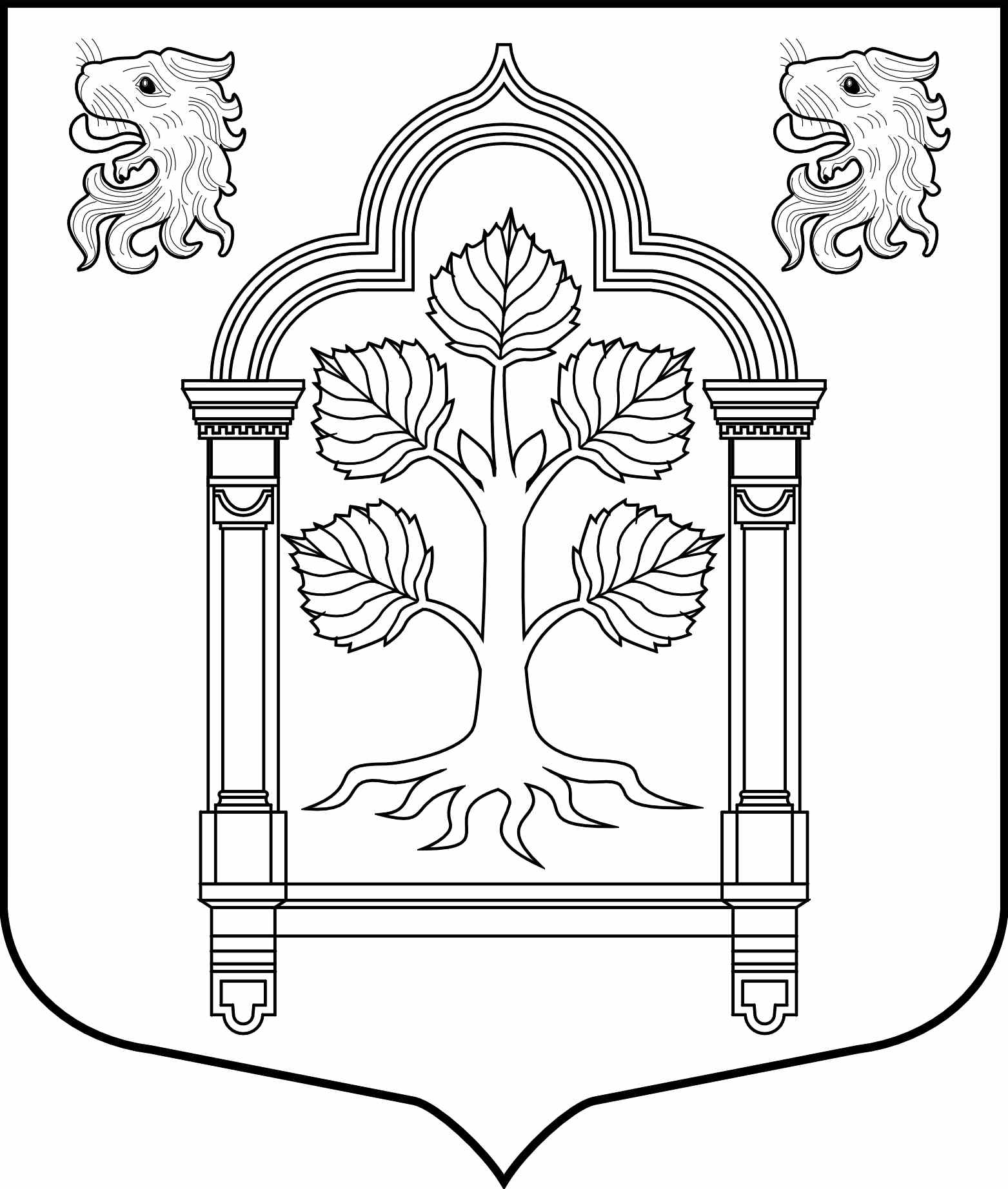 МУНИЦИПАЛЬНЫЙ СОВЕТвнутригородского муниципального образования Санкт-Петербурга муниципального округа Константиновское_________________________________________________________________________________________________________________________________________________________________________198264, Санкт-Петербург, пр. Ветеранов, д. 166, литер А, пом. 16 Н, тел./факс 300-48-80E-mail: mokrug41@mail.ruО внесении изменений и дополнений в устав внутригородского муниципального образования Санкт-Петербурга муниципальный округ Константиновское (принят решением Муниципального Совета муниципального образования муниципального округа Константиновское от 23 октября 2013 г. № 48)В связи с внесением изменений в Закон Санкт-Петербурга от 23.09.2009 № 420-79 «Об организации местного самоуправления в Санкт-Петербурге» в части определения перечня вопросов местного значения, руководствуясь Федеральным законом от 06.10.2003 № 131-ФЗ «Об общих принципах организации местного самоуправления в Российской Федерации», Законом Санкт-Петербурга от 23.09.2009 № 420-79 «Об организации местного самоуправления в Санкт-Петербурге», Уставом внутригородского муниципального образования Санкт-Петербурга МО Константиновское, Муниципальный Совет РЕШИЛ:Внести изменения в устав внутригородского муниципального образования Санкт-Петербурга муниципальный округ Константиновское.Подпункт 49 пункта 1 статьи 4 устава изложить в следующей редакции: «Организационное и материально-техническое обеспечение подготовки и проведения муниципальных выборов, местного референдума, голосования по отзыву депутата муниципального совета, члена выборного органа местного самоуправления, выборного должностного лица местного самоуправления, голосования по вопросам изменения границ муниципального образования, преобразования муниципального образования, за исключением полномочий исполнительных органов государственной власти Санкт-Петербурга, установленных федеральными законами и законами Санкт-Петербурга».Настоящее решение направить для государственной регистрации в органы юстиции в порядке, установленном действующим законодательством.Контроль за исполнением данного решения возложить на главу муниципального образования, исполняющий полномочия председателя муниципального совета.Решение вступает в силу со дня его официального опубликования.Глава муниципального образования,исполняющий полномочия председателямуниципального совета								Т.В. Зыкова     «23»апреля 2014 г.                                            Санкт-Петербург                                            Санкт-ПетербургРЕШЕНИЕ№ 13РЕШЕНИЕ№ 13